Cara mamma!Grazie per aver scaricato il modello per costruire insieme la nostra scatolina!Per iniziare avrai bisogno di scaricare il carattere che abbiamo utilizzato!Niente paura! È tutto molto semplice.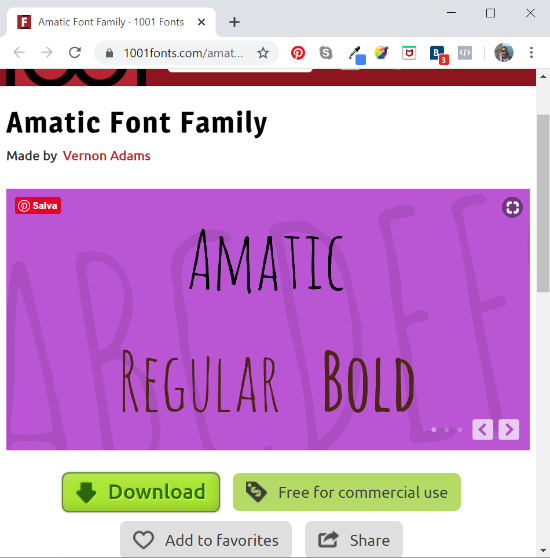 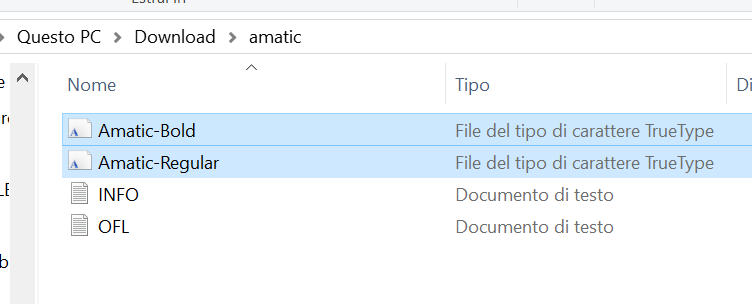 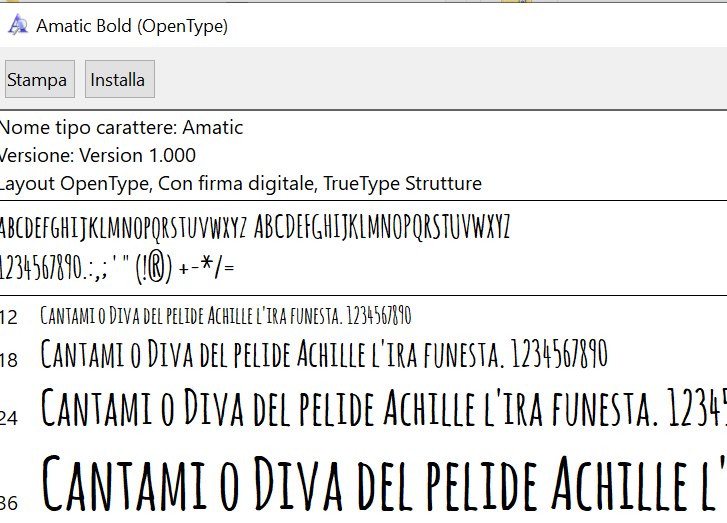 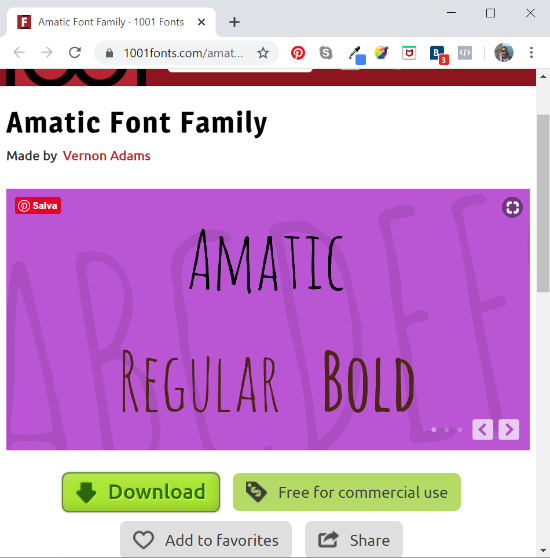 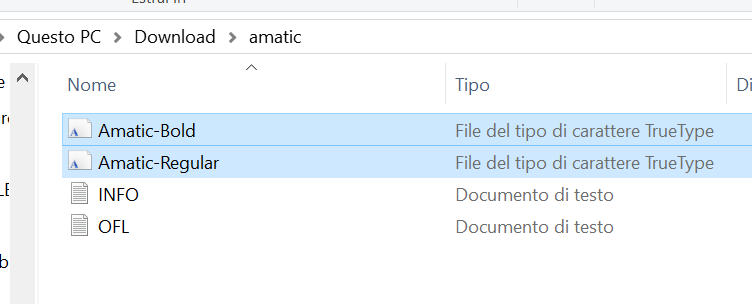 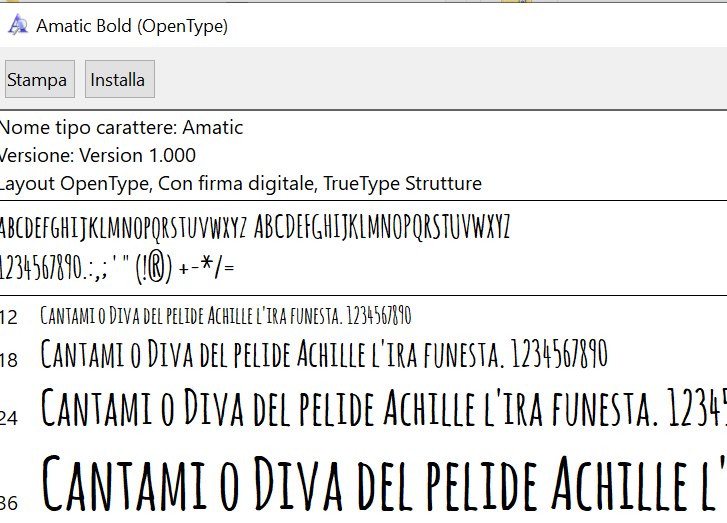 Il carattere si chiama Amatic. Puoi scaricarlo da questa pagina: https://www.1001fonts.com/amatic-font.html Una avviato il download otterrai una cartella zip, con all’interno 2 file Apri i file e clicca su installaRipeti l’operazione anche per il secondo file.Adesso i caratteri sono correttamente installati. Prima di poterli utilizzare devi però chiudere word e riaprirlo, in questo modo li troverai nell’elenco dei caratteri disponibili.A questo punto puoi procedere a personalizzare i tuoi tagliandini!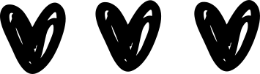 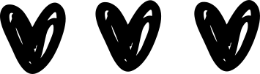 BASE	COPERCHIO	